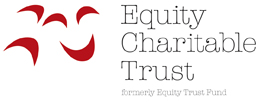 As a Charity, the Trustees have to assess your financial needs. To do this they need the following pages of information to be completed. All information will be treated in the STRICTEST CONFIDENCE. If you require any help with this form, please do not hesitate to contact Rosalind.PLEASE SEND YOUR CV WITH THIS FORMPlus any documents which will help your application e.g. proof of sickness if appropriate, and any recommendations from your doctor or social worker plus relevant estimates or bills.PERSONAL DETAILS2) INCOME3) EXPENDITURE4) ASSETS AND DEBTSPAYMENT DETAILSIf a grant is awarded by the Board, it is our policy to make payments direct to theappropriate service provider in order to expedite matters. Please note that we don’t pay for credit cards or loans.The name of your Service Provider  ……………………………………………………….(i.e. your landlord, utility company, phone carrier)Your account name: ……………………………………………………….Your account reference number:……………………………………………In some circumstances, payment is made directly to the applicant.We usually pay by bank transfer so please complete the details below in the event that your application is successfulBy completing this form, you are giving us permission to keep your details on filesYour name…………………………………………………………………………..Your Equity Name………………………………………………………………	.Name of Bank: …………………………………………………………………Sort code: ………………………………………………………………………….Account number: …………………………………………………………………Building Society ref/Roll No. if appropriate: ……………………………………….Signature: …………………………………………………………………..Date: ………………………………………………………………………….5) PLEASE TELL US IN YOUR OWN WORDS HOW WE MAY HELP YOU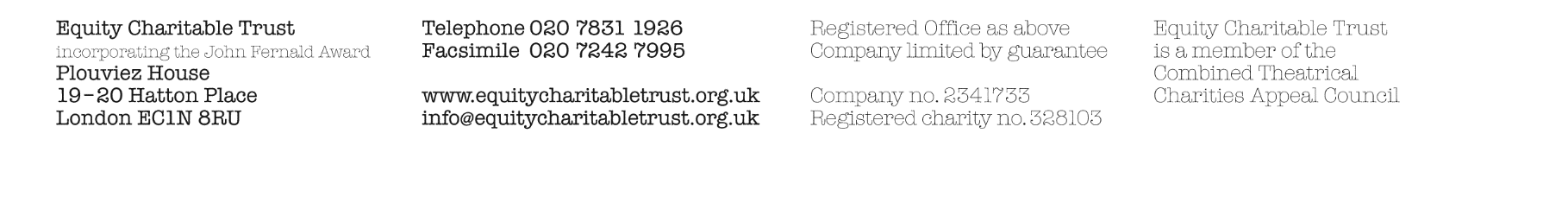 Other charities that might be able to assist you:THE ACTORS CHILDREN’S TRUST (ACT)020 76367868     Email robert@actorschildren.orgwww.actorschildren.orgGeneral Secretary:  Robert AshbyHelps the children of actors, up to the age of 21, during a crisis, such as bereavement, disability or illness. Also gives advice on benefits and sources of help. Welfare grants-including regular payments, one-off assistance, payment for extra-curricular activities & special needs support.  School fees aren’t usually paid, but TACT may be able to help with uniform or extras.THE ACTORS’ BENEVOLENT FUND (ABF)020 7836 6378office@abf.org.uk www.actorsbenevolentfund.co.uk Grants for actors and theatre stage managers who are unable to work because of illness, accident or old age.BRITISH ASSOCIATION FOR PERFORMING ARTS MEDICINE (BAPAM)Helpline 0845 602 0235 (outside London) / Helpline 020 7404 8444 (London)admin@bapam.org.ukwww.bapam.org.ukPlease ring for advice on services for performers facing illness or injury.CINEMA AND TELEVISION BENEVOLENT FUND (CTBF)020 7437 6567www.ctbf.co.uk charity@ctbf.co.uk Head of Welfare: Eunice BornastyWelfare grants for those who’ve been employed for at least two years in cinema or television (not the BBC).  Does not support actors, performers or students.  Also runs a care home for elderly members of the technical professions.  DANCE PROFESSIONALS FUND01273 234011WWW.dancefund.org.ukContact: Clementine CowlOffers financial and welfare support for professional dancers and ex-dancers and dance teachers. They can give advice and help after injury or other difficult situations. DANCERS’ CAREER DEVELOPMENT (DCD)020 7831 1449www.thedcd.org.ukadmin@thedcd.org.uk
Ellen Chambers – Grants & Careers Officer	Alongside financial support towards retraining, DCD offers dancers independent, confidential advice and the opportunity to discuss career development plans. Also offers networks to other dancers who may have chosen a similar path. Eligibility criteria for financial support, but advice free to all professional dancers. No help with dance training or medical bills.DRURY LANE THEATRICAL FUND020 8542 5782.Secretary: Miranda Fellows.drurylanefund@gmail.comThose eligible are actors, singers, dancers and stage management, aged 40 or under who have worked at the Theatre Royal Drury Lane. Also grants for anyone who has worked at Drury Lane. No educational grants.EVELYN NORRIS TRUST0207 831 1926Kaethe@equitycharitabletrust.org.ukFunds breaks to professionals who are convalescing from an illness or setback. No long term care is provided for.EQUITY BENEVOLENT FUND020 7379 6000, option 1pyip@equity.org.ukwww.equity.org.ukAdministrator: Pauline YipIn benefit members of Equity, in need of emergency help:Assistance could be small one-off grants or free advice on welfare benefits. Does not fund student fees or care home fees.FINDING OTHER CHARITIESwww.turn2us.org.uk Gives details of other professions’ benevolent funds, and general charities.THE GRAND ORDER OF WATER RATS CHARITIES FUND0207 278 3248charities@gowr.netwww.gowr.netAssistance considered for professional (or ex-professional) entertainers and their dependents.Help Musicians UK020 7239 9100www.helpmusicians.org.ukMatthew.Dewhirst@helpmusicians.org.ukMatthew Dewhirst, Senior Help & Advice OfficerThe leading UK charity for professional musicians of all ages and genres. We help at times of crisis, but also provide opportunities by giving extra support at a crucial stage that could make or break someone’s career. The Ralph and Meriel Richardson Foundationmanager@sirralphrichardson.org.ukwww.sirralphrichardson.org.ukAwards grants to relieve the need, hardship and distress of professional British actors and actresses (and their spouses or children) who, after a long and established contribution to the theatrical arts, find themselves in need.  Royal National Theatre Foundation020 7452 3737welfare@nationaltheatre.org.ukAdvice and grants for anybody who works or has worked at the National Theatre. No student grants.THE ROYAL OPERA HOUSE BENEVOLENT FUND020 7212 9128Ben.Fund@roh.org.ukGrants for permanent employee of the Royal Opera House or Birmingham Royal Ballet past or present, or their dependants.THE ROYAL THEATRICAL FUND 020 7836 3322admin@trtf.comwww.trtf.comSecretary: Sharon LomasGrants for anyone who has professionally practised or contributed to the theatrical arts for at least 7 years, their families and dependents, who cannot work through illness, infirmity or adversity. No grants for student or school fees.ROYAL VARIETY CHARITY   (FORMERLY ENTERTAINMENT ARTISTES BENEVOLENT FUND)020 8898 8164www.royalvarietycharity.orgFor those who have worked in the entertainment industry and need some financial help. They also run a residential home at Brinsworth House. THE THEATRICAL GUILD (TTG)admin@ttg.org.ukwww.ttg.org.ukSupports anyone who has worked backstage and front of house in professional theatre. Offers access to counselling, welfare advice and financial aid. Also offers educational sponsorship for non-performance relating training/ retraining. WELFARE  FUND APPLICATION FORMPlease use BLACK INK on this form.Please do not write on THE BACK of these pages, but continue on a separate sheet.Professional Name:Legal Name (if different)Equity Number:What year did you join?What job enabled you to join?Address:How did you hear about us? Please specify.NI NumberDaytime Tel No:Mobile Tel No: Email Address:Date of Birth:Are you:    Married       Partnered      Separated      Divorced       Widow/er        Single Are you:    Married       Partnered      Separated      Divorced       Widow/er        Single Are you:    Married       Partnered      Separated      Divorced       Widow/er        Single If you have a partner, what do they do for a living? How much does your partner earn p.c.m? How much did your partner net in the last 12 months? If you have a partner, what do they do for a living? How much does your partner earn p.c.m? How much did your partner net in the last 12 months? If you have children please tell us their names and dates of birth:If you have children please tell us their names and dates of birth:Do you have any other dependants?How much did you earn during the last 12 months?  Are you working at the moment and if so how much do you earn? How much did you earn during the last 12 months?  Are you working at the moment and if so how much do you earn? How much did you earn during the last 12 months?  Are you working at the moment and if so how much do you earn? Please tell us about ANY other income which comes into the household; e.g. rental income from property or lodgers,  your partner’s earnings,  private pensions, interest from savings accounts, maintenance payments etc.Make sure you indicate whether these are weekly, monthly or yearly figures.Please tell us about ANY other income which comes into the household; e.g. rental income from property or lodgers,  your partner’s earnings,  private pensions, interest from savings accounts, maintenance payments etc.Make sure you indicate whether these are weekly, monthly or yearly figures.Please tell us about ANY other income which comes into the household; e.g. rental income from property or lodgers,  your partner’s earnings,  private pensions, interest from savings accounts, maintenance payments etc.Make sure you indicate whether these are weekly, monthly or yearly figures.STATE BENEFITSYOU (per week/month)PARTNER per week/month)Retirement Pension: Pension Credit:Child Benefit:Income Support:Job Seekers Allowance:Universal Credit:Please put help with rent at 3) belowTAX CREDITSWorking Tax Credit:Child Tax Credit:Incapacity Benefit:Employment & Support Allowance (ESA):Disability Living Allowance OR PIPDaily Living Component:Mobility ComponentAttendance Allowance:Carer’s Allowance:Any Other Benefit Income:(please list)Have you put this application to any other charitable organisations?Are you or have received help in the past from us or any other charitable organisation?Please give brief details.Have you put this application to any other charitable organisations?Are you or have received help in the past from us or any other charitable organisation?Please give brief details.PLEASE SHOW IF THIS IS PER WEEK OR  PER MONTHPLEASE SHOW IF THIS IS PER WEEK OR  PER MONTHHOUSING COSTS:Please tell us if you’re renting whether it is Council, Housing Association or a private tenancy, and how much the rent is?How much HOUSING BENEFIT OR HELP TOWARDS THE RENT IN UNIVERSAL CREDIT do you receive?If you own your home, is there a Mortgage? If so, is it an endowment, interest only or repayment? What are the different costs?How much does INCOME SUPPORT or UNIVERSAL CREDIT OR ESA cover of the Mortgage interest?How much was the Mortgage taken out for?Is there a second Mortgage on the property? And if so, for how much?How long does the Mortgage have left to run?How much is the property now worth (est.)?How much are the Service Charges if there are any? COUNCIL TAX:How much is your Council Tax per month?How much Council Tax is covered by Benefit?INSURANCE:Household Contents and Buildings:Private Health and/or  Life Insurance:    Cost of heating and lighting your home:Water Rates:Telephone: BT/ How much do you spend on food as a household?Do you have any dietary needs and what is the cost?DOMESTIC HELP: care assistants, taxi services etc TV costs including rental and licenseTRAVEL EXPENSES: Car Tax, Insurance and repairs MEDICAL  & DENTAL COSTS: NHS and PRIVATE(include prescription charges, treatments,  i.e. osteopaths, physiotherapy etc.)PROFESSIONAL COSTS:Spotlight:Equity Subscription:Accountancy:ASSETS AND DEBTSYOUPARTNERBank and other accountsCredit/ Overdrawn?Total of other savings accounts + assets (ISA’S, Building Society, etc):CREDIT  & STORE CARDSHow much do you have outstanding, in total, on all your cards?Other outstanding bills and debts: e.g. utilities, water, phone, accountant, family & friends, Student or bank loans?County Court judgments?Have you been bankrupt?Have either of you made any arrangements – either privately or through a 3rd party such as a CAB – on how to deal with your debts, if you have any?  If not, perhaps we may help you with this?  Have either of you made any arrangements – either privately or through a 3rd party such as a CAB – on how to deal with your debts, if you have any?  If not, perhaps we may help you with this?  Have either of you made any arrangements – either privately or through a 3rd party such as a CAB – on how to deal with your debts, if you have any?  If not, perhaps we may help you with this?  I enclose my CV I GIVE MY EXPLICIT CONSENT THAT THESE DETAILS MAY BE SHOWN TO OTHER CHARITIES & ORGANISATIONS WHO I BELIEVE MAY CONTRIBUTE TO THE PROCESSING OF MY APPLICATION, OR WHO COULD GIVE FURTHER ASSISTANCE TO ME.  I also understand the ECT will keep my details on file for as long as is thought necessary.Signed  ……………………………………….   Date  ………………………………..The Equity Charitable Trust will respect client confidentiality at all times.This is signed in accordance with the Data Protection Act 1998.